ПРОЕКТ МБДОУ «В огородном царстве, в дошкольном государстве»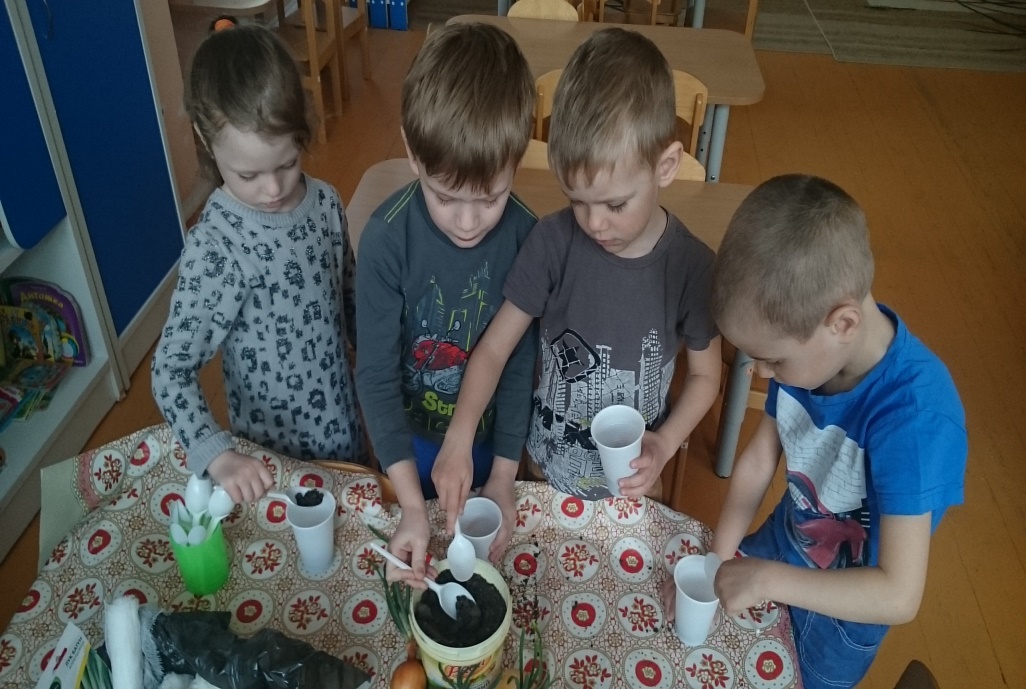 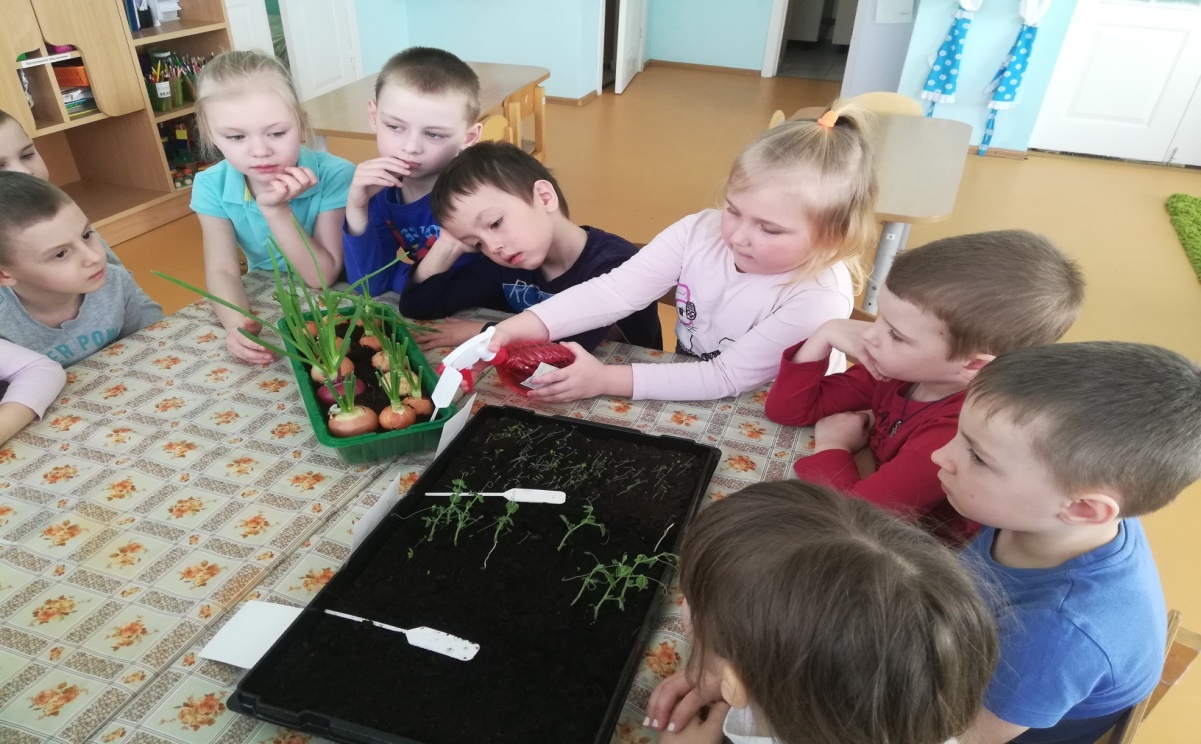 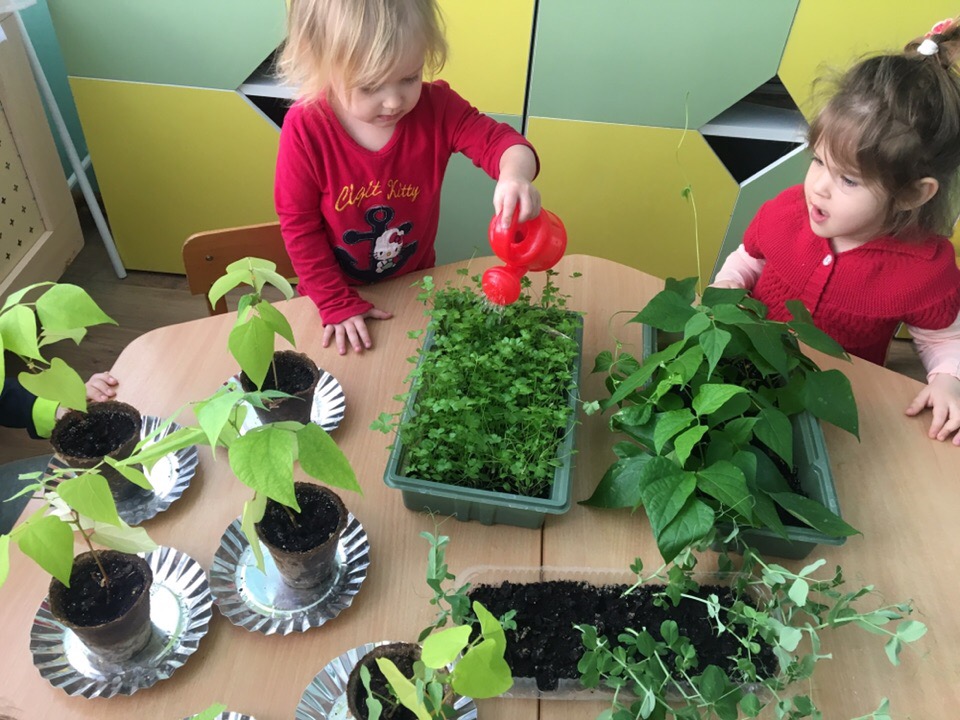 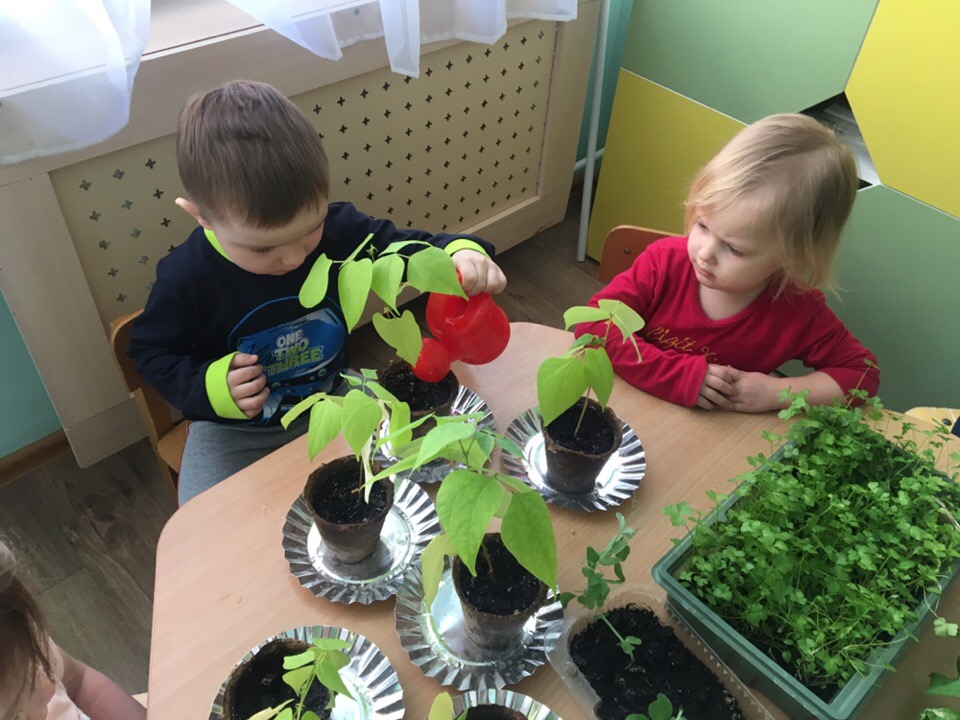 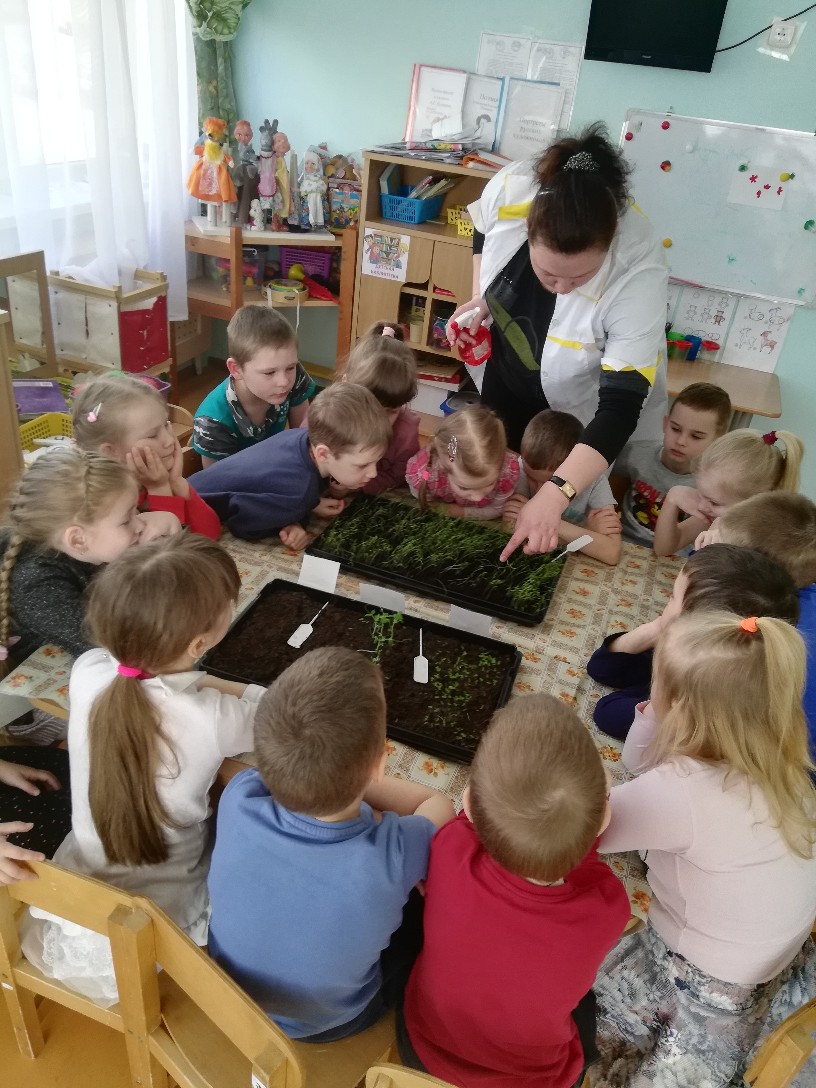 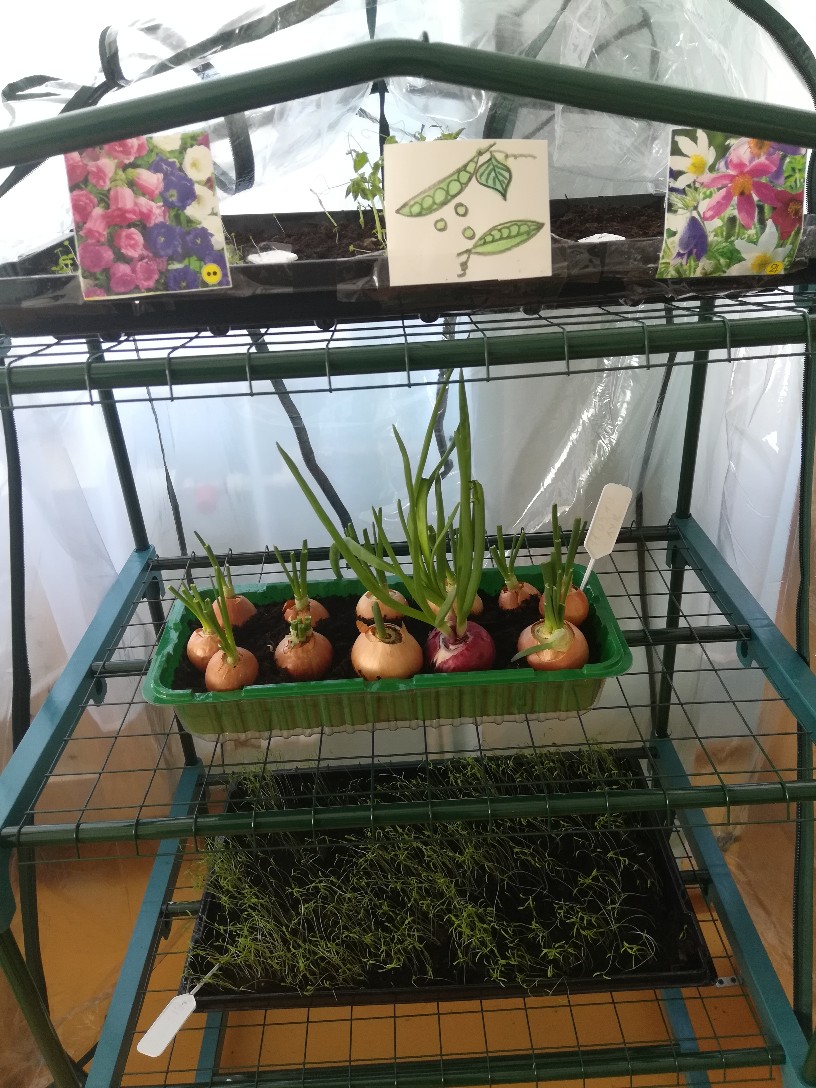 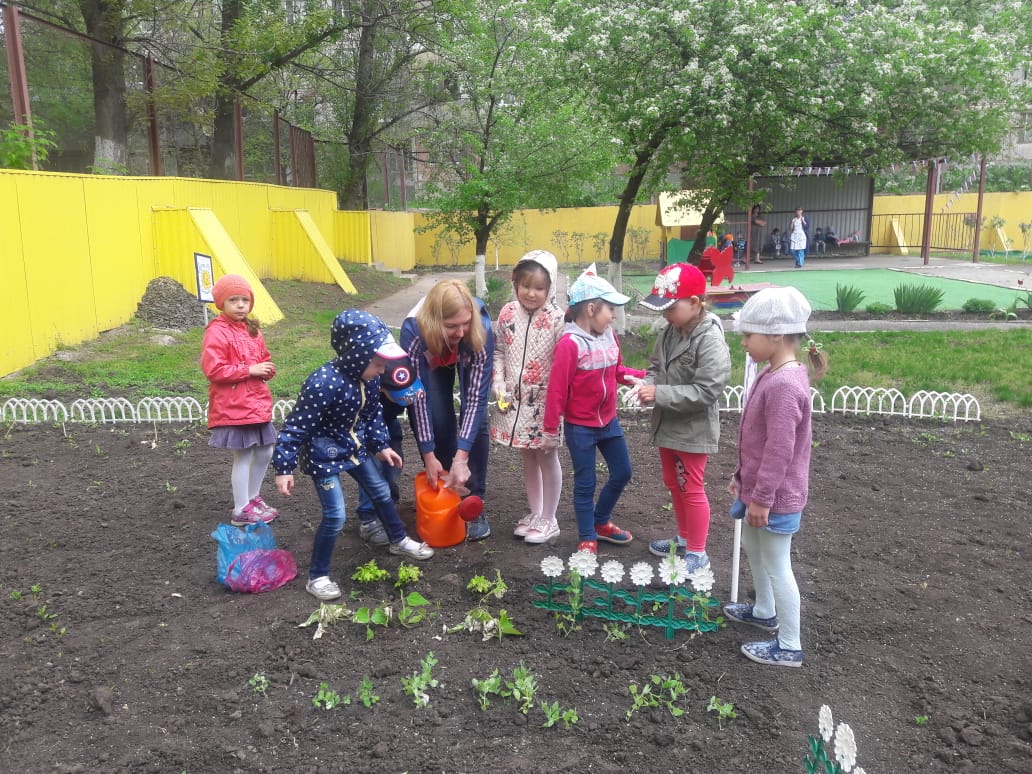 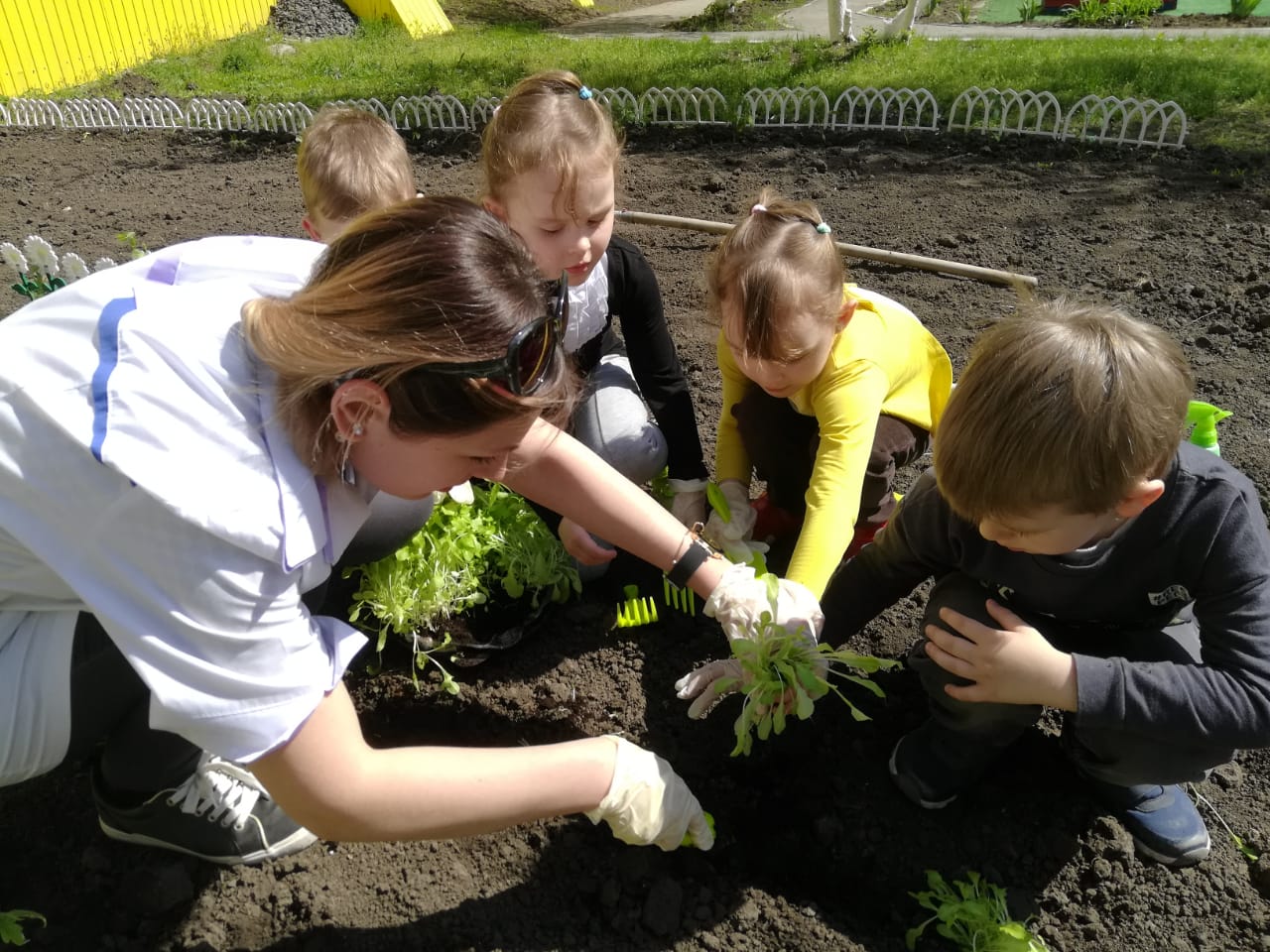 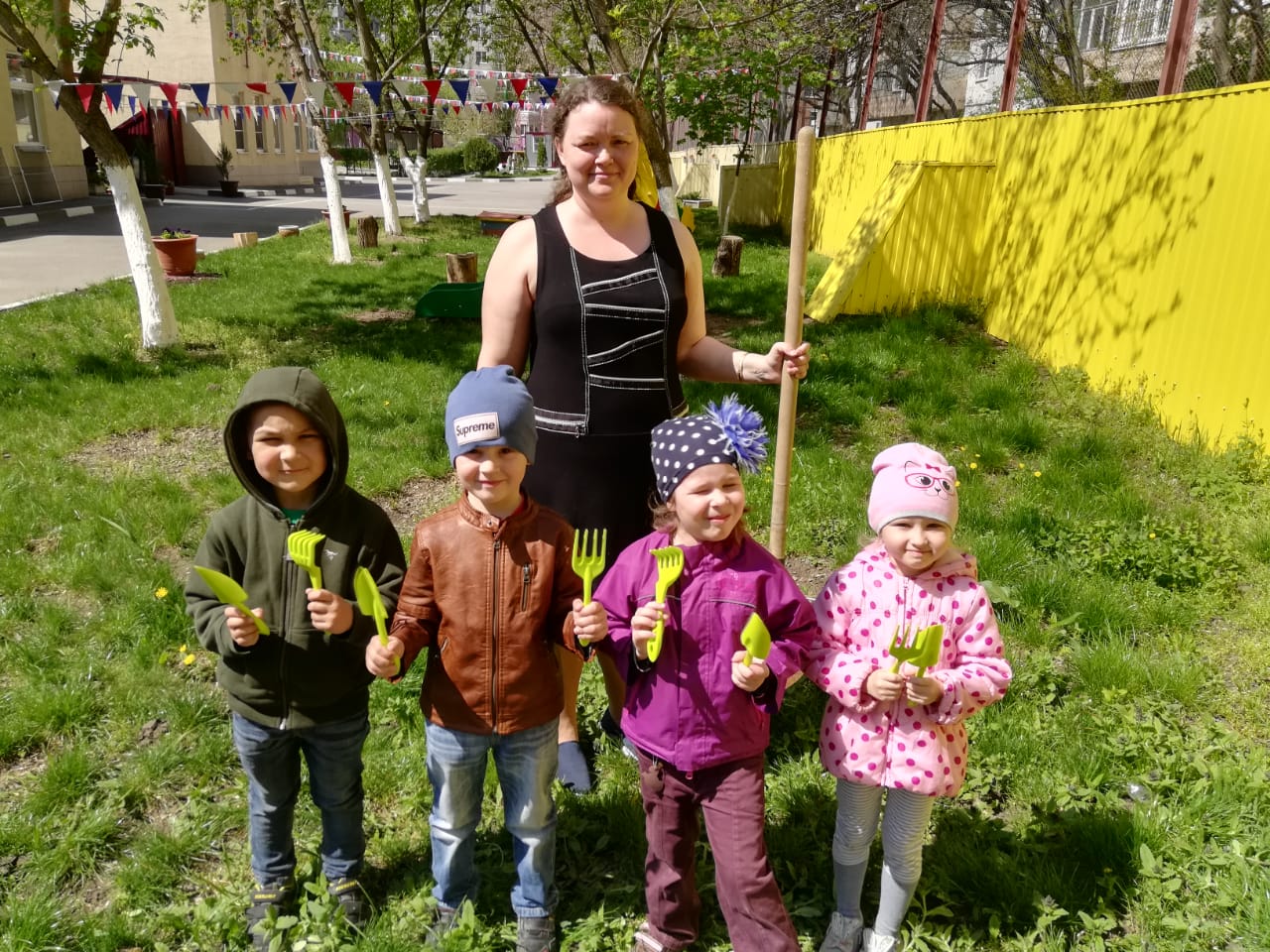 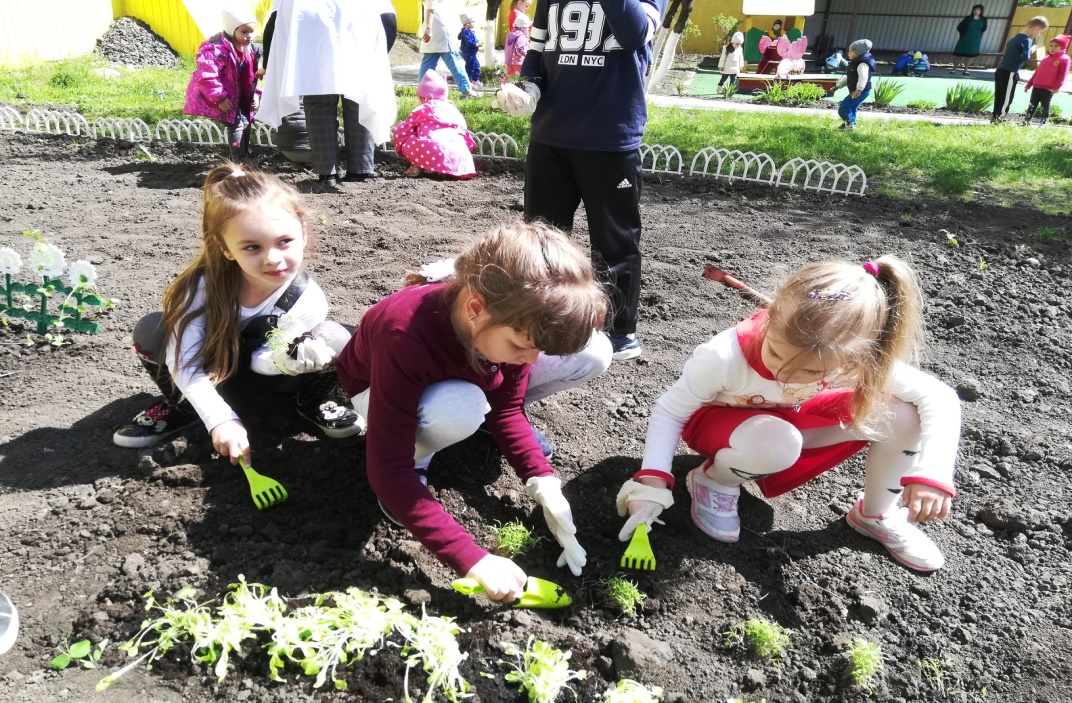 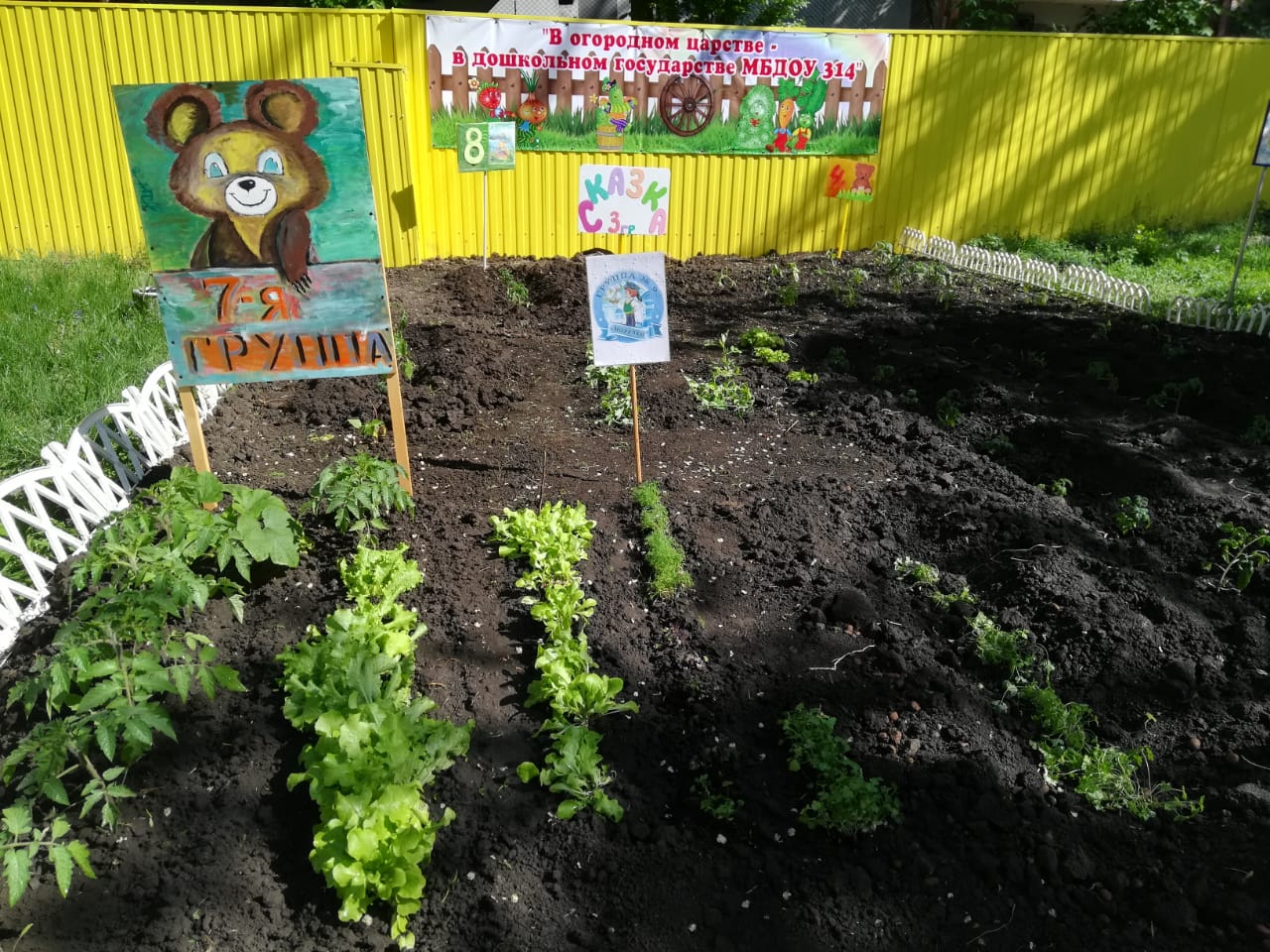 